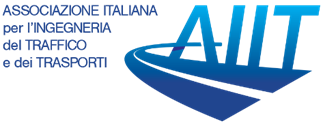 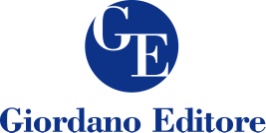 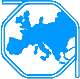 TitleName Family Name 1, Name Family Name21Affiliation2AffiliationAbstractTimes New Roman, 10.Keywords: Keywords.Paragraph titleText example text example Times New Roman, 12,  example text example text example text example text example text example text example text example text example text example text example text example text example text example text.Subparagraph.Example text example text example text example text example text example text example text example text example text example text example text example text example text example text example text example text example text example text example text example text.Table 1:Times New Roman, 12.Source or specifications.Figure 1: Times New Roman, 12.Source: Source.ReferencesArticle in a journal:David, P., Bunn, J. (1988) “The Economics of Gateway Technologies and Network Evolution: Lessons from Electricity Supply History”, Information Economics and Policy 3 (2), pp. 165-202.Chapter in a book:Regan, A., Garrido, R. (2001) “Modelling Freight Demand and Shipper Behaviour: State of the Art, Future Directions”, In: Hensher, D. (eds) Travel Behaviour Research: The Leading Edge, Pergamon, Amsterdam.Working paper:Gavish, B., Graves, S.C. (1981) "Scheduling and Routing in Transportation and Distribution Systems: Formulations and New Relaxations", Working Paper 8202, Graduate School of Management, University of Rochester, Rocherster, NY.Book:Urban, D. (1993) Logit – Analyse. Statistische Verfahren zur Analyse von Modellen mit qualitativen Response-Variablen, Gustav Fischer, Stuttgart.Dissertation:Jaillet, P. (1985) Probabilistic Traveling Salesman Problems, Ph.D. thesis, Massachusetts Institute of Technology, Cambridge, MA Conference proceedings:Maggi, R., Bolis, S. (1999) “Adaptive Stated Preference Analysis of Shippers’ Transport and Logistics Choice”, World Transport Research -Proceedings from the 8th World Conference on Transport Research, (H. Meersman, E. Van de Voorde, W. Winkelmans eds.), Pergamon, Amsterdam.AcknowledgementsFree Text.General suggestions:Don’t use the automatic list number. When you need to make a list, please type the number at the beginning of each line.Column 1Column 1Column 1Column 1Column 1Row 1123123123123123Row 2123123123123123XXXXXXXXXXXXXXXXXXXXXXXXXXXXXXXXXXXXXXXXXXXXXXXXXXXXXXXXXXXXXXXXXXXXXXXXXXXXXXXXXXXXXXXXXXXXXXXX XXXXXXXXXXXXXXXXXXXXXXXXXXXXXXXXXXXXXXXXXXXXXXXXXXXXXXXXXXXXXXXXXXXXXXXXXXXXXXXX